Администрация Шеломковского сельсовета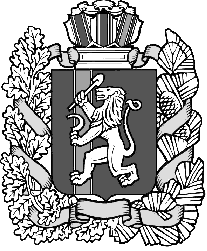 Дзержинского района Красноярского краяПОСТАНОВЛЕНИЕс.Шеломки24.08.2020г									№ 20 -пОб   утверждении  муниципальной   программы  «Противодействие экстремизму и профилактика терроризмана территории Шеломковского сельсовета Дзержинского районаКрасноярского края  на 2020-2022 годы»         Руководствуясь  Федеральными законами от 06 октября 2003 года №131-ФЗ «Об общих принципах организации местного самоуправления в Российской Федерации»,  от 25 июля 2002 года № 114-ФЗ «О противодействии экстремистской деятельности»,  от 06.03.2006 № 35-ФЗ «О противодействии терроризму»,  на  основании  Устава,  ПОСТАНОВЛЯЮ:1.Утвердить муниципальную  программу  «Противодействие экстремизму и профилактика терроризма   на территории Шеломковского сельсовета Дзержинского района Красноярского края на 2020-2022 годы» (далее – Программа) согласно приложению.2. Опубликовать настоящее  Постановление в периодическом печатном издании «Информационный вестник» и разместить на официальном сайте муниципального образования в сети Интернет.3. Контроль за исполнением настоящего постановления оставляю за собой.4. Постановление вступает в силу в день, следующий за днём его официального опубликования.Глава сельсовета                                                      С.В.ШестопаловПриложение  к постановлению  администрации Шеломковского сельсовета                                                                   Дзержинского  района Красноярского края                                                   от 24.08.2020 №20 -пМУНИЦИПАЛЬНАЯ ПРОГРАММАПротиводействие экстремизму и профилактика терроризмана территории   Шеломковского сельсовета Дзержинского района Красноярского края  на 2020-2022 годыПАСПОРТ  ПРОГРАММЫ1. Содержание проблемы и  обоснование необходимости ее решения программно-целевым методомВ настоящее время Президентом Российской Федерации  и Правительством Российской Федерации поставлена приоритетная задача предотвращения террористических проявлений.По  сведениям  антитеррористического комитета уровень террористической опасности продолжает оставаться высоким, сохраняется угроза совершения террористических актов на всей территории Российской Федерации. Остается значительным масштаб незаконного оборота оружия, боеприпасов и других средств совершения террора.Наиболее остро встает проблема обеспечения антитеррористической защищенности объектов социальной сферы. Уровень материально-технического оснащения учреждений образования, культуры характеризуется достаточно высокой степенью уязвимости в диверсионно-террористическом отношении.Характерными недостатками по обеспечению безопасности на ряде объектов социальной сферы, образования, культуры являются: отсутствие тревожной кнопки, систем оповещения, металлических дверей и надежного ограждения. Имеют место недостаточные знания и отсутствие навыков обучающихся, посетителей и работников правилам поведения в чрезвычайных ситуациях, вызванных проявлениями терроризма и экстремизма.Комплексное  решение проблемы обеспечения террористической  безопасности  как  на федеральном и региональном уровне, так и на уровне  сельского поселения  возможно  только  программно-целевым методом.2. Цели, задачи и целевые показатели ПрограммыОсновной целью Программы является реализация на территории  Шеломковского сельсовета Дзержинского района Красноярского края мер  по профилактике терроризма.Задачами Программы являются:- активизация профилактической и информационно-пропагандистской работы. В том числе в целях предотвращения этнических и конфессиональных конфликтов.Достижение цели Программы и решение задач осуществляются  путем  выявления и устранения причин и условий, способствующих  осуществлению террористической деятельности, внедрения единых  подходов к обеспечению террористической безопасности критически  важных объектов и мест массового пребывания  людей.Целевыми  показателями  Программы являются:- информирование населения по вопросам противодействия  терроризму (проведение пропагандистских мероприятий с целью формирования в обществе активной гражданской позиции), направленной на разъяснение действующего антитеррористического законодательства, освещение основных результатов антитеррористической деятельности.Мероприятия Программы направлены на обеспечение высокого уровня безопасности жизнедеятельности  на территории  Шеломковского сельсовета Дзержинского района Красноярского края.3. Перечень программных мероприятийПеречень программных мероприятий приведен в приложении к настоящей программе.4. Ресурсное обеспечение ПрограммыМероприятия Программы реализуются за счет средств местного бюджета.Общий объем финансирования Программы составляет 3,0 тыс. рублей,   в том числе по годам:в 2020 году – 1,0 тыс. рублей;в 2021 году – 1,0 тыс. рублей;в 2022 году – 1,0 тыс. рублей.5. Механизм реализации ПрограммыЗаказчик программы обеспечивает реализацию мероприятий Программы посредством применения оптимальных методов управления, для чего взаимодействует с  Администрацией Дзержинского района, территориальными органами федеральных органов исполнительной власти, организациями и учреждениями муниципального образования  Шеломковский сельсовет.Исполнители (ответственные за выполнение) мероприятий Программы для реализации конкретных мероприятий могут привлекать  юридических и физических лиц, в том числе на договорной основе.При необходимости исполнители мероприятий Программы могут издавать распоряжения  и другие правовые акты, формировать планы по реализации мероприятий Программы, в том числе с разбивкой по годам.                                                                                                                                         Приложение к муниципальной программе                                                                                                                                        «Противодействие экстремизму и профилактика терроризма                                                                                                                                         на территории  Шеломковского сельсовета Дзержинского  района                                                                                                      Красноярского края на  2020-2021 годы»Перечень программных мероприятийНаименование ПрограммыДолгосрочная целевая Муниципальная программа  «Противодействие экстремизму и профилактика терроризма   на территории Шеломковского сельсовета Дзержинского района Красноярского края на 2020-2022 годы»Основания для разработки Программы- Федеральный закон от 06 октября 2003 года №131-ФЗ «Об общих принципах организации местного самоуправления в Российской Федерации»;-  Федеральный  закон от 25 июля 2002 года № 114-ФЗ «О противодействии экстремистской деятельности»;-  Федеральный закон от 06.03.2006 № 35-ФЗ «О противодействии терроризму»Заказчик ПрограммыАдминистрация Шеломковского сельсовета Дзержинского района Красноярского края  (далее – Администрация)Разработчик  ПрограммыАдминистрация Шеломковского сельсовета Дзержинского района Красноярского края  (далее – Администрация)Координатор ПрограммыАдминистрация Шеломковского сельсовета Дзержинского района Красноярского края  (далее – Администрация)Цели и задачи программыОсновной целью Программы является  реализация на  территории Шеломковского сельсовета Дзержинского района Красноярского края  (далее – Администрация) мер по профилактике терроризма и экстремизма Задачами Программы являются:-активизация профилактической и информационно-пропагандистской работы,  в том числе в целях предотвращения этнических и конфессиональных конфликтовЦелевые показатели Программы- информирование населения  по  вопросам  противодействия  терроризму, в том числе в сети ИнтернетСроки и этапы реализации ПрограммыРеализация Программа будет осуществляться в течение 2020-2022 гг. в 3 этапа:1 этап – 2020 год;2 этап – 2021 год;3 этап – 2022 годОбъемы и источник финансирования Программы2020 год –  1,0 тыс. рублей2021 год – 1 ,0 тыс. рублей2022 год – 1 ,0 тыс. рублейПрограмма финансируется за счет средств местного бюджета№п/пНаименование мероприятияИсполнительИсполнительСрокисполненияСрокисполненияСрокисполненияОбъем финансирования (тыс. руб.)Объем финансирования (тыс. руб.)Объем финансирования (тыс. руб.)Объем финансирования (тыс. руб.)Объем финансирования (тыс. руб.)Объем финансирования (тыс. руб.)Объем финансирования (тыс. руб.)Объем финансирования (тыс. руб.)Объем финансирования (тыс. руб.)№п/пНаименование мероприятияИсполнительИсполнительСрокисполненияСрокисполненияСрокисполненияВсего в2020-2022 гг.Всего в2020-2022 гг.в том числев том числев том числев том числев том числев том числев том числе№п/пНаименование мероприятияИсполнительИсполнительСрокисполненияСрокисполненияСрокисполненияВсего в2020-2022 гг.Всего в2020-2022 гг.20202020202120212021202120221233444556677778Цель. Реализация на территории Шеломковского сельсовета   мер по   профилактике терроризма  и экстремизмаЦель. Реализация на территории Шеломковского сельсовета   мер по   профилактике терроризма  и экстремизмаЦель. Реализация на территории Шеломковского сельсовета   мер по   профилактике терроризма  и экстремизмаЦель. Реализация на территории Шеломковского сельсовета   мер по   профилактике терроризма  и экстремизмаЦель. Реализация на территории Шеломковского сельсовета   мер по   профилактике терроризма  и экстремизмаЦель. Реализация на территории Шеломковского сельсовета   мер по   профилактике терроризма  и экстремизмаЦель. Реализация на территории Шеломковского сельсовета   мер по   профилактике терроризма  и экстремизмаЦель. Реализация на территории Шеломковского сельсовета   мер по   профилактике терроризма  и экстремизмаЦель. Реализация на территории Шеломковского сельсовета   мер по   профилактике терроризма  и экстремизмаЦель. Реализация на территории Шеломковского сельсовета   мер по   профилактике терроризма  и экстремизмаЦель. Реализация на территории Шеломковского сельсовета   мер по   профилактике терроризма  и экстремизмаЦель. Реализация на территории Шеломковского сельсовета   мер по   профилактике терроризма  и экстремизмаЦель. Реализация на территории Шеломковского сельсовета   мер по   профилактике терроризма  и экстремизмаЦель. Реализация на территории Шеломковского сельсовета   мер по   профилактике терроризма  и экстремизмаЦель. Реализация на территории Шеломковского сельсовета   мер по   профилактике терроризма  и экстремизмаЦель. Реализация на территории Шеломковского сельсовета   мер по   профилактике терроризма  и экстремизмаЗадача 1. Решение организационных вопросов по противодействию терроризму и экстремизму, оптимизация деятельности органов и структур в указанной сфереЗадача 1. Решение организационных вопросов по противодействию терроризму и экстремизму, оптимизация деятельности органов и структур в указанной сфереЗадача 1. Решение организационных вопросов по противодействию терроризму и экстремизму, оптимизация деятельности органов и структур в указанной сфереЗадача 1. Решение организационных вопросов по противодействию терроризму и экстремизму, оптимизация деятельности органов и структур в указанной сфереЗадача 1. Решение организационных вопросов по противодействию терроризму и экстремизму, оптимизация деятельности органов и структур в указанной сфереЗадача 1. Решение организационных вопросов по противодействию терроризму и экстремизму, оптимизация деятельности органов и структур в указанной сфереЗадача 1. Решение организационных вопросов по противодействию терроризму и экстремизму, оптимизация деятельности органов и структур в указанной сфереЗадача 1. Решение организационных вопросов по противодействию терроризму и экстремизму, оптимизация деятельности органов и структур в указанной сфереЗадача 1. Решение организационных вопросов по противодействию терроризму и экстремизму, оптимизация деятельности органов и структур в указанной сфереЗадача 1. Решение организационных вопросов по противодействию терроризму и экстремизму, оптимизация деятельности органов и структур в указанной сфереЗадача 1. Решение организационных вопросов по противодействию терроризму и экстремизму, оптимизация деятельности органов и структур в указанной сфереЗадача 1. Решение организационных вопросов по противодействию терроризму и экстремизму, оптимизация деятельности органов и структур в указанной сфереЗадача 1. Решение организационных вопросов по противодействию терроризму и экстремизму, оптимизация деятельности органов и структур в указанной сфереЗадача 1. Решение организационных вопросов по противодействию терроризму и экстремизму, оптимизация деятельности органов и структур в указанной сфереЗадача 1. Решение организационных вопросов по противодействию терроризму и экстремизму, оптимизация деятельности органов и структур в указанной сфереЗадача 1. Решение организационных вопросов по противодействию терроризму и экстремизму, оптимизация деятельности органов и структур в указанной сфере1Разработка плана профилактических мер, направленных на предупреждение экстремистской деятельности, в том числе на выявление и последующее устранение причин и условий, способствующих осуществлению экстремистской деятельности. Профилактика терроризма на территории Шеломковского сельсоветаРазработка плана профилактических мер, направленных на предупреждение экстремистской деятельности, в том числе на выявление и последующее устранение причин и условий, способствующих осуществлению экстремистской деятельности. Профилактика терроризма на территории Шеломковского сельсоветаАдминистрацияАдминистрация01.07.2020 г.01.07.2020 г.01.07.2020 г.не требует финансовых затратне требует финансовых затрат-----2Проведение в школе и СДК профилактических бесед о противодействии экстремистской деятельностиПроведение в школе и СДК профилактических бесед о противодействии экстремистской деятельностиМБОУ «Шеломковская СОШ»,Шеломковский СДКМБОУ «Шеломковская СОШ»,Шеломковский СДК2020-2022 г.г.2020-2022 г.г.2020-2022 г.г.не требуется финансовых затратне требуется финансовых затрат------3Проведение среди посетителей библиотек мероприятий, направленных на  повышение уровня толерантного сознания молодежи, а именно:- книжные выставки;- час рассказа;-урок толерантности.Проведение среди посетителей библиотек мероприятий, направленных на  повышение уровня толерантного сознания молодежи, а именно:- книжные выставки;- час рассказа;-урок толерантности.БиблиотекаБиблиотека2020-2022 г.г.2020-2022 г.г.2020-2022 г.г.не требуется финансовых затратне требуется финансовых затрат------Задача 2. Активизация профилактической и информационно-пропагандистской работы, в том числе в целях предотвращения этнических и конфессиональных конфликтовЗадача 2. Активизация профилактической и информационно-пропагандистской работы, в том числе в целях предотвращения этнических и конфессиональных конфликтовЗадача 2. Активизация профилактической и информационно-пропагандистской работы, в том числе в целях предотвращения этнических и конфессиональных конфликтовЗадача 2. Активизация профилактической и информационно-пропагандистской работы, в том числе в целях предотвращения этнических и конфессиональных конфликтовЗадача 2. Активизация профилактической и информационно-пропагандистской работы, в том числе в целях предотвращения этнических и конфессиональных конфликтовЗадача 2. Активизация профилактической и информационно-пропагандистской работы, в том числе в целях предотвращения этнических и конфессиональных конфликтовЗадача 2. Активизация профилактической и информационно-пропагандистской работы, в том числе в целях предотвращения этнических и конфессиональных конфликтовЗадача 2. Активизация профилактической и информационно-пропагандистской работы, в том числе в целях предотвращения этнических и конфессиональных конфликтовЗадача 2. Активизация профилактической и информационно-пропагандистской работы, в том числе в целях предотвращения этнических и конфессиональных конфликтовЗадача 2. Активизация профилактической и информационно-пропагандистской работы, в том числе в целях предотвращения этнических и конфессиональных конфликтовЗадача 2. Активизация профилактической и информационно-пропагандистской работы, в том числе в целях предотвращения этнических и конфессиональных конфликтовЗадача 2. Активизация профилактической и информационно-пропагандистской работы, в том числе в целях предотвращения этнических и конфессиональных конфликтовЗадача 2. Активизация профилактической и информационно-пропагандистской работы, в том числе в целях предотвращения этнических и конфессиональных конфликтовЗадача 2. Активизация профилактической и информационно-пропагандистской работы, в том числе в целях предотвращения этнических и конфессиональных конфликтовЗадача 2. Активизация профилактической и информационно-пропагандистской работы, в том числе в целях предотвращения этнических и конфессиональных конфликтовЗадача 2. Активизация профилактической и информационно-пропагандистской работы, в том числе в целях предотвращения этнических и конфессиональных конфликтов1Приобретение  буклетов, плакатов, памяток и рекомендаций для учреждений, предприятий, расположенных на территории сельского поселения по антитеррористической тематикеПриобретение  буклетов, плакатов, памяток и рекомендаций для учреждений, предприятий, расположенных на территории сельского поселения по антитеррористической тематике Администрация Администрация Администрация2020-2022 г.г.2020-2022 г.г.3,03,01,01,01,01,01,0 1,0 2Информирование жителей Шеломковского сельсовета о тактике действий при угрозе возникновения террористических актов посредством размещения информации на информационных стендах и на официальном сайте Администрации Шеломковского сельсовета в сети Интернет, проведение собраний граждан (сходы)Информирование жителей Шеломковского сельсовета о тактике действий при угрозе возникновения террористических актов посредством размещения информации на информационных стендах и на официальном сайте Администрации Шеломковского сельсовета в сети Интернет, проведение собраний граждан (сходы) Администрация Администрация Администрация2020-2022 г.г.2020-2022 г.г.------                        Всего по Программе                        Всего по Программе                        Всего по Программе                        Всего по Программе                        Всего по Программе                        Всего по Программе                        Всего по Программе                        Всего по Программе3,03,01,01,01,01,01,01,0